            Obec Starý Jičín,742 31 Starý Jičín  č. 133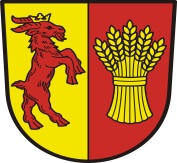 Zastupitelstvo obce Starý Jičín__________________________________________________________________________Usnesení z 15. zasedání Zastupitelstva obce Starý Jičín ze dne 26.04.201715. zasedání Zastupitelstva obce Starý Jičín, v souladu s ustanovením zákona č. 128/2000 Sb., o obcích (obecní zřízení) v platném znění:15.1.  Zastupitelstvo obce Starý Jičín určuje ověřovatelé zápisu:         p. Františka Bezděka a MUDr. Josefa Zábranského.15.2.  Zastupitelstvo obce Starý Jičín schvaluje program jednání 15. zasedání Zastupitelstva           obce Starý Jičín dne 26.04.2017 15.3.  Zastupitelstvo obce Starý Jičín po projednání schvaluje zprávu o činnosti Rady obce             Starý Jičín za období od 24.2.2017 do 12.4.2017.Finanční záležitosti 15.4.  Zastupitelstvo obce schvaluje účetní závěrku Obce Starý Jičín sestavenou           k rozvahovému dni 31.12.2016 a účetní závěrky příspěvkových organizací Základní           školy Starý Jičín a Mateřské školy Starý Jičín k rozvahovému dni 31.12.2016 bere          zastupitelstvo obce na vědomí. 15.5.  Zastupitelstvo obce bere na vědomí rozpočtové opatření na 1. změnu rozpočtu           obce Starý Jičín na rok 2017. 15.6.  Zastupitelstvo obce bere na vědomí čerpání a plnění rozpočtu obce k 31.3.2017.Majetkoprávní záměry obce Zastupitelstvo obce v souladu s ustanovením § 85 písm.a) zákona č. 128/2000 Sb., o obcích ve znění pozdějších předpisů, (dále jen zákon o obcích) po projednání  schvaluje:15.7. Směnu pozemků takto: Obec Starý Jičín převede ze svého vlastnictví do majetku Obce          Jeseník nad Odrou pozemek p.č. 325/12 – orná půda – o výměře 834 m2 v k.ú.          Polouvsí a Obec Jeseník nad Odrou převede ze svého vlastnictví do vlastnictví Obce          Starý Jičín pozemky  v k.ú. Starojická Lhota p.č. 454/1 – orná půda o výměře 27 m2,           p.č. 859 – orná půda o výměře 62 m2, p.č. 860 – orná půda o výměře 22 m2 a          p.č. 861 – orná půda o výměře 15 m2. Cena je stanovena dohodou 25.-Kč za m2 nad          směněnou výměru (majetkoprávní záměr č.P1/2017)15.8.  Zástavní smlouvu na zástavu pozemku parc.č. 481/2 s budovou č.p. 35 v k.ú.           Vlčnov u Starého Jičína (Pečovatelský dům Starý Jičín) pro zástavního věřitele ČR,            Ministerstvo pro místní rozvoj, se sídlem Staroměstské nám. 6, Praha 1, v rámci            podprogramu „Podpora výstavby podporovaných bytů pro rok 2015“ na projekt „B.j.            6 PB – PČB Starý Jičín“ ve výši pohledávky 3 227 975,- Kč. Zástavní právo se            sjednává na dobu 20 let tj. do 16.9.2036. Organizační  záležitosti  :Zastupitelstvo obce po projednání v souladu s §84 odst.2) písm. h) zákona č. 128/2000 Sb., o obcích, v platném znění schvaluje:  15.9.  Obecně závaznou vyhlášku č. 1/2017 o nočním klidu.15.10. Smlouvu o spolupráci při realizaci projektu „Kotlíková dotace v Moravskoslezském kraji“. Touto smlouvou se obec zavazuje poskytnout v součinnosti s Moravskoslezským krajem konečným uživatelům (vlastníkům rodinných domů v obci Starý Jičín ) na spolufinancování výměny kotlů podle projektu částku 2.000.-Kč na kotel (dle varianty č.1) . 	Ing. Miroslav Klimpar 				Ing. Rudolf Hrnčíř  	   místostarosta obce 					   starosta obce Evidenční číslo písemnosti:Vyvěšeno na úřední desce dne: 					Sňato dne: Vyvěšeno na el.desce dne :                                                                                                 Vyřizuje: Dubcová Radka 